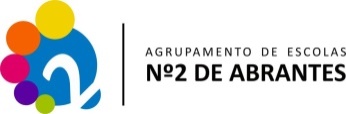 RESULTADOS EM CAMPEONATOS E JOGOS MATEMÁTICOSÚLTIMOS TRÊS ANOS LETIVOSAnos    Jogos2012 – 20132013 – 20142014 -20152015 - 2016Campeonato Nacional de Jogos MatemáticosNº de alunos participantes: 250----------------------4 alunos, 2 do 1º CEB e 2 do 3º CEB, obtiveram classificações entre o 5º e o 10º lugar na final nacionalNº de alunos participantes: 300------------------------------3º Lugar - Semáforo – 1º CEB – Vânia Farinha – EB nº 2 de Abrantes-------------------------------3º Lugar de Avanço – 2º CEB – Manuel Madelino - ESMF--------------------------------6º Lugar – Rastros – 1º CEB – Miguel Lopes – CE de Rio de Moinhos--------------------------------6º Lugar – Rastros – 2º CEB – Bernardo Batista - ESMFNº de alunos participantes: 350----------------------------Campeão Nacional de Avanço – 2º CEB – Manuel Madelino - ESMF---------------------------- 5º Lugar – Cães e Gatos – 1º CEB - Martim Mendes –EB António Torrado-------------------------------6º Lugar – Cães e Gatos – 1º CEB - Madalena Dias - CE de Rio de Moinhos----------------------------11º Lugar – Produto -3º CEB - Inês Heitor – ESMFSuperTmatik- 68 alunos participantes- 8 alunos na fase final online------------------------5º ClassificadoNível 8 – Inês NetoTop 10045º ClassificadoJia Yang Ye (Nível 6)----------------------73º ClassificadoArtur Forte Amaro (Nível 6)----------------------73º ClassificadoLuís Henrique Pereira (Nível 7)- 99 alunos participantes- 14 alunos na fase final online------------------------Campeão Mundial Nível 6 – João Bento (ESMF)Top 10091º ClassificadoTomás Gouveia  (Nível 5)----------------------92º ClassificadoInês Neto (Nível 9)- 217 alunos participantes- 18 alunos na fase final online------------------------Bicampeão Mundial – Nível 7 – João Bento (ESMF)Vice-campeão Mundial - Nível 5 – José Ferreira Top 10061º ClassificadoTomás Gouveia  (Nível 6)-------------------------------67º ClassificadoManuel Madelino (Nível 5)-------------------------------81º ClassificadoSamuel Duarte (nível 6)-------------------------------92º ClassificadoDiogo Dias (Nível 7)- 377 alunos participantes- 19 alunos na fase final online------------------------Campeã Mundial Rita Mascate – (4º ano da Escola da Chainça)9º Classificado – Nível 4 – Simão Silva – Escola da ChainçaTop 10015º ClassificadoManuel Madelino (Nível 6)----------------------------26º ClassificadoVânia Farinha (Nível 5)----------------------------26º ClassificadoDiogo Rodrigues (Nível 7)----------------------------30º Classificado Guilherme Matias (Nível  6)----------------------------97º ClassificadoSamuel Duarte (Nível 7)Concurso Matemático PANGEA------------------------------------------------------------------------------Nº de alunos participantes: 28-----------------------------2 alunos entre os 100 melhores da Zona Sul de Portugal – resultados a 29 de maio na Aula Magna da Universidade de LisboaCanguru MatemáticoNº de alunos participantes: 25Nº de alunos participantes: 30Nº de alunos participantes: 45Nº de alunos participantes: 43Olimpíadas da MatemáticaNº de alunos participantes: 21Nº de alunos participantes: 26Nº de alunos participantes: 22Nº de alunos participantes: 26